Project Name:  _____________________________________________________City:______________________    Street Address:________________________________________________ Unit Number: ____    # Bedrooms:  _____Under penalties of perjury, I/we certify that I/we have been displaced from my/our home in the above-named area in due to a disaster.  I/we further certify that the representations made in this Displaced Household Certification are true and accurate to the best of my/our knowledge and belief.  The undersigned further understand(s) that providing false representations herein constitutes an act of fraud.  False, misleading or incomplete information may result in the termination of the lease agreement. Project Name:  _____________________________________________________City:______________________    Street Address:________________________________________________ Unit Number: ____    # Bedrooms:  _____I, ________________________________________________________, agent for the Project named above, hereby state that I witnessed the signatures of the above listed, displaced, household members who made the representations as set forth in this Displaced Household Certification.  I hereby certify that the above-listed individuals began temporary occupancy on ________________________________ and they have been advised this temporary housing will end as of __________________________________, and have been provided a copy of this certification.  I have also explained the new move-in certification process to these individuals should they decide to remain after expiration of this certification.Date:	____________				___________________________________________									Signature of Project Representative																						___________________________________________								           Printed Name of Project Representative																						_________________________________________________________							                         Position/Title of Project RepresentativeNOTICE TO HOUSEHOLD:This certification is temporary and will expire as of the date noted above.  Upon expiration, any households who have decided to reside permanently in their tax credit unit must be income-certified as a new move-in, and must execute a new lease with a minimum six-month term.(If necessary, use additional copies of this form for additional displaced household members.) Federal Disaster Displaced Household Certification 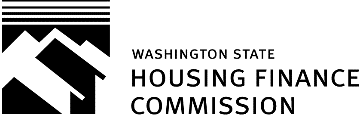 Page 1 of 2Move-in Date:    _________________Page 1 of 2PROJECT DATAPROJECT DATAPhysical Address of Damaged or Destroyed Home of Displaced HouseholdPhysical Address of Damaged or Destroyed Home of Displaced HouseholdPhysical Address of Damaged or Destroyed Home of Displaced HouseholdPhysical Address of Damaged or Destroyed Home of Displaced HouseholdPhysical Address of Damaged or Destroyed Home of Displaced HouseholdPhysical Address of Damaged or Destroyed Home of Displaced HouseholdAddress:  _____________________________________________________________________ Apartment #________________        City:  __________________________________Address:  _____________________________________________________________________ Apartment #________________        City:  __________________________________Address:  _____________________________________________________________________ Apartment #________________        City:  __________________________________Address:  _____________________________________________________________________ Apartment #________________        City:  __________________________________ZIP Code_________________County/Tribal Land of Damaged/Destroyed HomeCounty/Tribal Land of Damaged/Destroyed HomeCounty/Tribal Land of Damaged/Destroyed HomeCounty/Tribal Land of Damaged/Destroyed HomeCounty/Tribal Land of Damaged/Destroyed HomeCounty/Tribal Land of Damaged/Destroyed HomeCounty NameCounty NameTribal LandTribal LandTribal LandTribal Land_________________________________________________________________________________________________________________________________________________________________________________________________________________________________________________________________________________________________________________________________HOUSEHOLD COMPOSITIONHOUSEHOLD COMPOSITIONHOUSEHOLD COMPOSITIONHOUSEHOLD COMPOSITIONHOUSEHOLD COMPOSITIONHOUSEHOLD COMPOSITIONHHMbr #Last NameFirst Name & Middle InitialRelationship to Head of HouseholdDate of Birth (MM/DD/YYYY)Last 4 digits of Social Security or Alien Reg. No.1HEAD2345HOUSEHOLD CERTIFICATION & SIGNATURESHHMbr #Last NameFirst Name & Middle InitialSignatureDate12345 Federal Disaster Displaced Household Certification 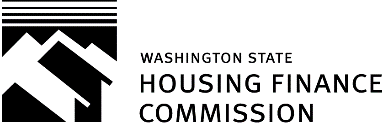 Page 2 of 2Move-in Date:   _____________________Page 2 of 2PROJECT DATAPROJECT DATAPROJECT OWNER CERTIFICATION & SIGNATURE